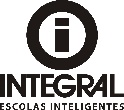 CONTROLE DE LIÇÕESCONTROLE DE LIÇÕESCONTROLE DE LIÇÕESCONTROLE DE LIÇÕESCONTROLE DE LIÇÕESCONTROLE DE LIÇÕESTURMA: 6º anoTURMA: 6º anoDATA: 20/02/2018DATA: 20/02/2018Disciplina: Geografia Disciplina: Geografia Professor: Pedro Professor: Pedro Conteúdo dado em sala de aula: Tempo GeológicoConteúdo dado em sala de aula: Tempo GeológicoConteúdo dado em sala de aula: Tempo GeológicoConteúdo dado em sala de aula: Tempo GeológicoDisciplina: Matemática 2xDisciplina: Matemática 2xProfessor: AdrianaProfessor: AdrianaConteúdo dado em sala de aula: Sequências númericas Conteúdo dado em sala de aula: Sequências númericas Conteúdo dado em sala de aula: Sequências númericas Conteúdo dado em sala de aula: Sequências númericas  páginas 19 e 20 exercicios 1,2,3,4,e 5 páginas 19 e 20 exercicios 1,2,3,4,e 5